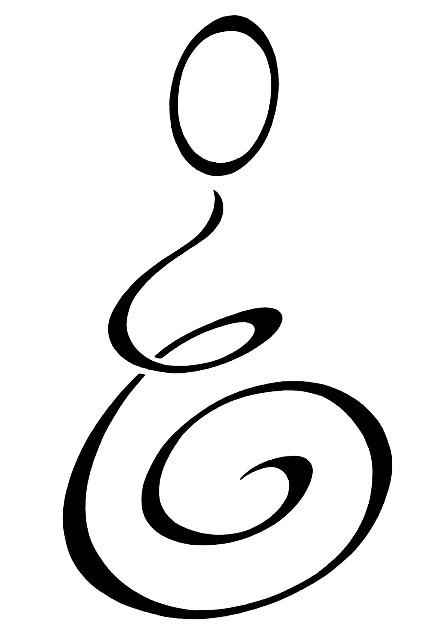 Wenatchee Midwife Service & Childbirth Center 310 South Mission Street Wenatchee, WA 98801 (509) 663-2770Birth Center Supply ListThe birth suites are set up to feel comfortable and relaxing, but feel free to bring any personal touches you desire. Photos, favorite pillows or blankets, special candles, or artwork are all welcomed.Car seat installed in the car with the straps on the smallest settingFood and snacks - cut fruit, protein shakes, yogurt, electrolyte drinks, protein bars, cheese squares, nuts. Plenty of food/meals for your labor support teamNourishing meal for postpartum (the birth suite is equipped with a stove, oven, microwave, and refrigerator)At least 2 comfortable labor outfits - bathrobe, large t-shirt, nightgown, loose pants/shorts, slippers, socks, swimsuit top or sports braIf wintertime - warm layers and slip-proof winter bootsClean comfy clothes for the ride homeToiletries - shampoo, comb/brush, toothbrush and toothpaste, chapstickBathing suit and a change of clothes for partnerNewborn diapers, blankets, and clothes including hatsCamera or video camera, if desiredCell phone chargersRelaxing music - birth suite is equipped with built-in speakers and aux cordFavorite essential oils, if desired (the birth suite has a diffuser)The following are recommended to have available at home after the birth:Overnight size sanitary pads or DependsWitch hazel or Tuck’s padsIbuprofen and/or Tylenol, or Cramp Bark tinctureNursing bra, nipple cream, and nipple padsHeating pad or hot water bottleHealing herbs for sitz bath: comfrey, calendula, arnica, plantain, witch hazelDigital underarm thermometer